ПроектО внесении дополнений в постановление «Об утверждении Перечня главных администраторов доходов и источников финансирования дефицита бюджета сельского поселения Равиловский сельсовет муниципального района Абзелиловский район Республики Башкортостан, а также состава закрепляемых за ними кодов классификации доходов и источников финансирования дефицита бюджета»	В соответствии со статьей 20 Бюджетного кодекса Российской Федерации,  п о с т а н о в л я ю:В Перечень главных администраторов доходов и источников финансирования дефицита бюджета сельского поселения Равиловский сельсовет муниципального района Абзелиловский район Республики Башкортостан, а также состава закрепляемых за ними кодов классификации доходов и источников финансирования дефицита бюджета: включить код бюджетной классификации:«791 2 02 49999 10 7224 150 Прочие межбюджетные трансферты, передаваемые бюджетам сельских поселений (осуществление мероприятий по закупке техники для жилищно-коммунального хозяйства)».2. Контроль за исполнением настоящего постановления оставляю за собой.Глава сельского поселения	Равиловский сельсовет муниципального районаАбзелиловский район Республики Башкортостан:           А.И.Султанов	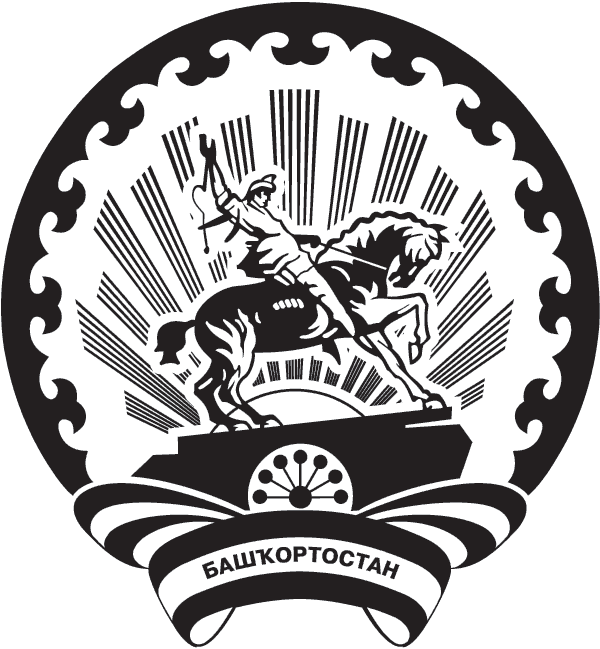 БАШКОРТОСТАН  РЕСПУБЛИКАҺЫӘБЙӘЛИЛ РАЙОНЫМУНИЦИПАЛЬ  РАЙОНЫНЫҢ РАУИЛ АУЫЛ СОВЕТЫ АУЫЛБИЛӘМӘҺЕ  ХАКИМИӘТЕ453626, Ишкол, Матросова  урамы, 35тел. 2-64-30,2-64-74РЕСПУБЛИКА   БАШКОРТОСТАНМУНИЦИПАЛЬНЫЙ  РАЙОНАБЗЕЛИЛОВСКИЙ РАЙОНАДМИНИСТРАЦИЯ СЕЛЬСКОГО ПОСЕЛЕНИЯ  РАВИЛОВСКИЙ СЕЛЬСОВЕТ453626, д.Ишкулово, ул. Матросова 35тел. 2-64-30 э/адрес: ravil_abz@ufamts.ruИНН/КПП 0201002199/020101001  ОКПО 04283851ОГРН 1020202036030 ИНН/КПП 0201002199/020101001  ОКПО 04283851ОГРН 1020202036030 ИНН/КПП 0201002199/020101001  ОКПО 04283851ОГРН 1020202036030 